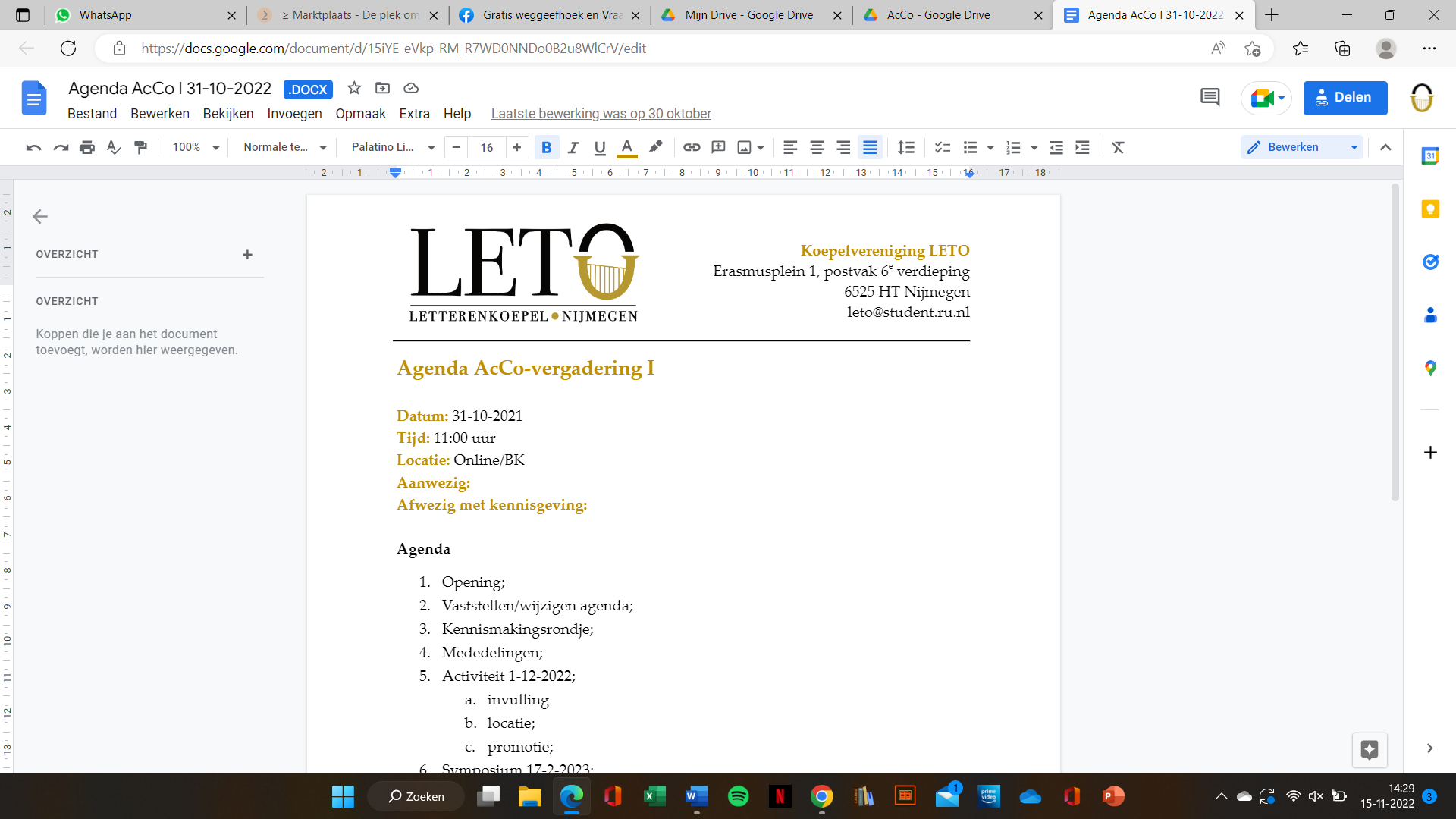 Bestedingsplan Verbindende ActiviteitenDoor beroep te doen op het BVA, kunnen lidverenigingen – mits ze voldoen aan de voorwaarden – een door LETO nader te bepalen bedrag krijgen om een gezamenlijke activiteit van te organiseren. De voorwaarden worden hieronder beschreven.VoorwaardenDe activiteit moet worden georganiseerd door minstens twee letterenverenigingen;De activiteit moet breed toegankelijk zijn, dus iets wat iedereen aanspreekt;Er wordt redelijkerwijs gebruik gemaakt van deze mogelijkheid, d.w.z. wanneer een lidvereniging al vaker achter elkaar gebruik heeft gemaakt van de regeling, LETO de aanvraag kan afwijzen. Er moet voor elke studievereniging immers genoeg mogelijkheid zijn om gebruik te kunnen maken van de regeling;Er wordt een begroting ingediend bij de aanvraag waarin alle verwachte kosten en opbrengsten zijn uiteengezet, inclusief het beoogde BVA-bedrag. Er mag geen winst worden begroot voor de activiteit; Als er geld overblijft van de bijdrage, vloeit dit terug in het BVA. LETO zal na de activiteit vragen om een afrekening. Overige opmerkingenDe activiteit kan zowel formeel als informeel zijn; Er mag zelf worden besloten of de activiteit toegankelijk is voor leden van alle letterenverenigingen, of enkel voor leden van de letterenverenigingen die de activiteit organiseren. BedragentabelDe letterenverenigingen kunnen beroep doen op het BVA door een aanvraag in te dienen bij Koepelvereniging LETO. Wanneer er een aanvraag is ingediend, zal LETO toetsen of deze voldoet aan de voorwaarden. Indien dit het geval is, zal LETO verklaren welk bedrag er beschikbaar wordt gesteld. De maximale bedragen waar de organiserende lidverenigingen recht op hebben, zijn hieronder in een tabel uiteengezet. LETO kan de overweging maken om niet het maximale bedrag ter beschikking te stellen, bijvoorbeeld wanneer het maximale bedrag niet nodig zal zijn; de activiteit niet breed toegankelijk genoeg is; of wanneer één of meerdere van de lidverenigingen die medeorganisator is, al vaak gebruik heeft gemaakt van de regeling.Om te bepalen voor welk maximaal bedrag de letterenverenigingen die een aanvraag doen in aanraking komen, wordt gekeken naar de verwachte opkomst en de categorie van de activiteit. De verwachte opkomst is het aantal letterenstudenten dat wordt verwacht op de avond van de activiteit. De categorie duidt aan of het om een grote of een kleinere activiteit gaat. In categorie 1 vallen kleinere activiteiten waar minder geld voor nodig is. Denk aan borrels, lezingen en pubquizzen waarbij geld nodig is voor zaken als decoratie, snacks, een prijsje, etc. In categorie 2 vallen grotere activiteiten zoals feesten of symposia waar meer geld voor nodig is. Denk aan gastsprekers, consumptiebonnen, een DJ, zaalhuur, etc.  Wat moet er in de aanvraag staan?Met welke letterenverenigingen de activiteit wordt georganiseerd;Een heldere beschrijving van de activiteit;Een begroting waarin staat voor welke zaken geld nodig is; Het aantal verwachte leden dat aanwezig zal zijn op de activiteit; Voor wie de activiteit toegankelijk is. Aanvragen kunnen worden afgewezen (altijd met opgave van reden). In dat geval kan er een nieuwe, aangepaste aanvraag worden ingediend.  Na verloop van tijd wordt het BVA geëvalueerd en kan er besloten worden dat er aanpassingen worden gemaakt aan het BVA.  Het BVA loopt tot en met 31 december 2022 en is per 31 oktober 2022 voortgezet voor het komende kalenderjaar (2023).   Indien er aan het einde van het boekjaar een bedrag uit het BVA overblijft, vloeit dit bedrag terug naar de faculteit om het later weer op een andere manier in de lidverenigingen te investeren. Er kan door het opvolgingsbestuur worden besloten om het BVA door te zetten als uit de evaluatie blijkt dat lidverenigingen tevreden zijn over het BVA.  We willen elke lidvereniging stimuleren om redelijkerwijs gebruik te maken van deze voorziening. We hopen dat er met een bijdrage vanuit het BVA mooie activiteiten kunnen worden georganiseerd door en voor de lidverenigingen.Verwachte opkomstCategorie activiteitCategorie activiteitMaximale bedrag 25-75 150 euro25-75 2100 euro76-125175 euro76-1252150 euro126-2001100 euro126-2002200 euroMeer dan 2001125 euroMeer dan 2002250 euro